>>中华心 世界屏深圳 华星t1一期G8.5 TFT-LCD项目，总投资规模245亿，是深圳建市以来单笔投资额最大的工业项目，也是中国首条完全依靠自主创新建设的、最高世代的液晶面板生产线。截止目前申请中国专利三千余件；在2014年上半年，公司EBITDA（公司创造现金能力）业界全球第一，我们一直致力打造成为极具价值创新能力的领先全球显示技术企业。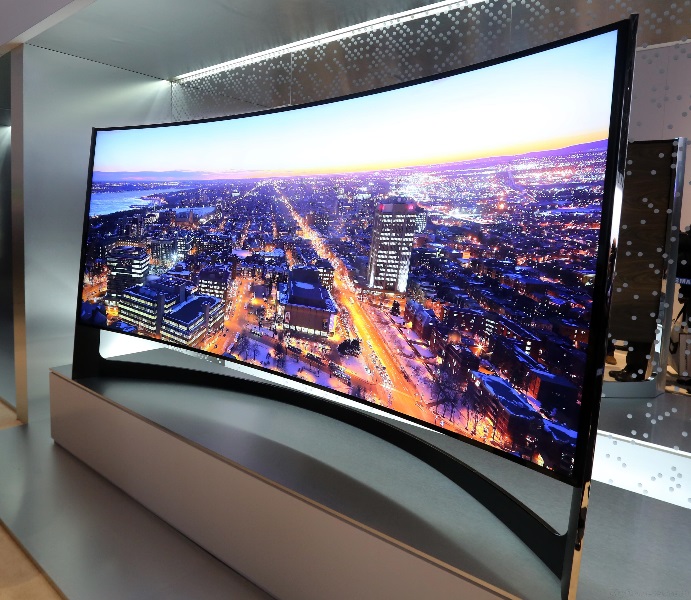 深圳 华星t2二期G8.5 TFT-LCD项目，总投资244亿元，于2013年11月16日正式开工，计划于 2015年5月投产，建成后将成为亚洲最大的单体厂房。二期致力于新产品及新技术的开发， 包括GOA、COA、Cu制程、IGZO、AMOLED、LTPS乃至曲面显示等。武汉 华星t3三期G6 LTPS手机面板项目，总投资160亿元。 建厂武汉光谷，创武汉市单体项目投资之最。LTPS面板属高端面板，目前国内仅两条生产线，作为武汉市战略性新兴产业和传统支柱产业的领军代表，华星进一步乘胜追击后将实现LTPS、AFFS、OLED、Touch panel等新技术的应用。>>华星光电 招聘行程>>招聘需求：业内极具竞争力的薪酬福利和私人定制的成长路径，本科年薪10-15万，硕士博士更高，参加华星校园研讨会，我们想告诉你更多……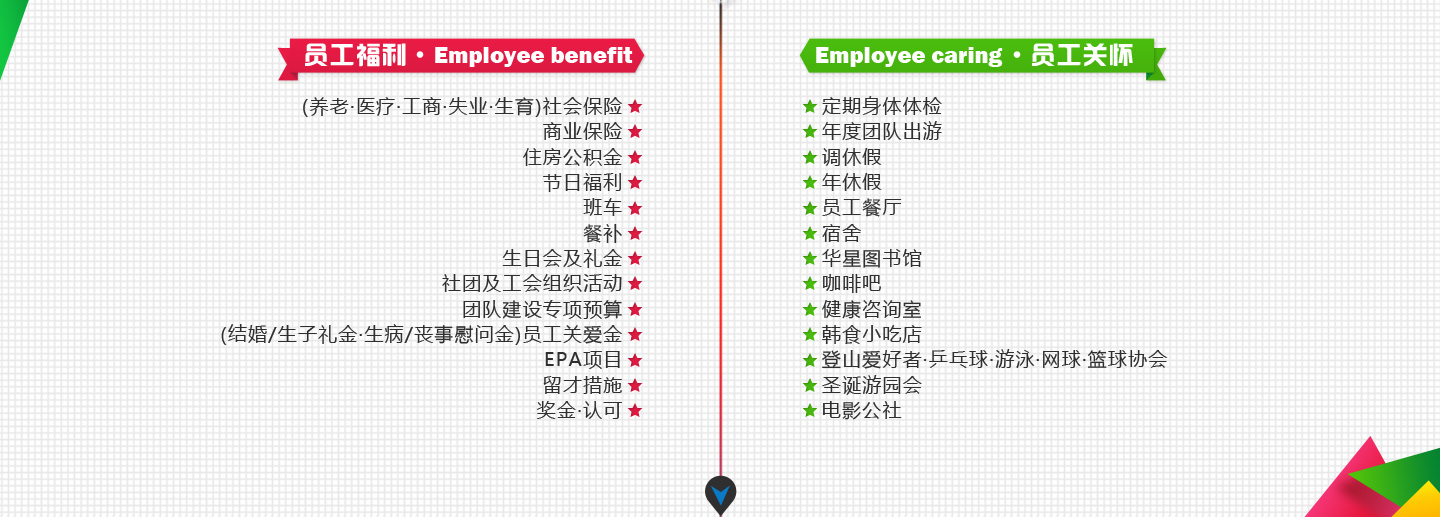 网申地址：huaxing.zhaopin.com更多招聘动态请关注华星官方微信与微博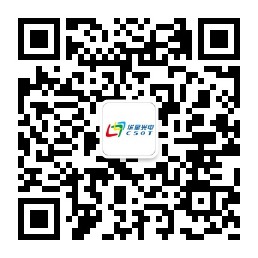 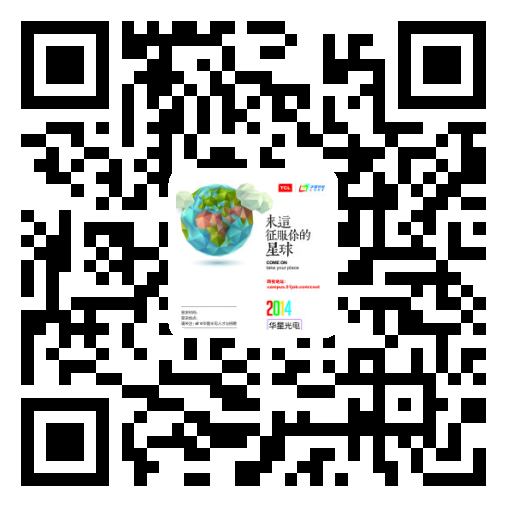 官方微信 @华星招聘                新浪微博 @华星招聘城市 研讨会院校华星研讨会时间华星研讨会地点南京  南京大学  2014/10/16（周四）19:00-21:00鼓楼校区/南园21舍203报告厅南京 东南大学  2014/10/17（周五）19:00-21:00 九龙湖校区纪忠楼Y214分类岗位名称学历专业深圳武汉制造研发类工程设备岗本科或以上材料类、电气类、电子信息类、工业工程类、化学类、机械类、物理学类、自动化类9090制造研发类现场管理岗本科或以上材料类、电气类、工业工程类、机械类、自动化类1515制造研发类工业工程岗本科或以上工业工程5制造研发类研发岗硕士或博士优先微电子类、材料物理类、光电子类、显示器件类、半导体类、光电材料类2520技术支持类环境安全岗本科安全科学与工程类、电气类、环境科学与工程类、能源动力类、土木类55技术支持类品质岗本科或以上材料类、电子信息类、机械类、统计学类105平台职能类人力资源岗博士优先人力资源管理、心理学22平台职能类企划岗本科或以上工商管理类、设计学类、新闻传播学类33平台职能类财务岗本科或以上财务管理、会计学、经济学2平台职能类供应链岗本科或以上工商管理、工业工程、管理科学与工程类、经济与贸易类、物流管理与工程类105平台职能类行政岗本科音乐与舞蹈学类、设计学类2平台职能类销售岗本科电子信息类、工商管理类2平台职能类法务岗硕士或以上民商法学、国际经济法3